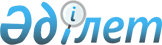 Об утверждении Правил оказания социальной помощи, установления ее размеров и определения перечня отдельных категорий нуждающихся граждан по Жуалынскому районуРешение Жуалынского районного маслихата Жамбылской области от 11 декабря 2023 года № 12-5. Зарегистрировано Департаментом юстиции Жамбылской области 13 декабря 2023 года № 5131
      В соответствии с Законами Республики Казахстан "О местном государственном управлении и самоуправлении в Республике Казахстан", "О ветеранах", "О правовых актах" и постановлением Правительства Республики Казахстан от 30 июня 2023 года № 523 "Об утверждении Типовых правил оказания социальной помощи, установления ее размеров и определения перечня отдельных категорий нуждающихся граждан", Жуалынский районный маслихат РЕШИЛ:
      1. Утвердить прилогаемые Правила оказания социальной помощи, установления ее размеров и определения перечня отдельных категорий нуждающихся граждан по Жуалынскому району согласно приложения 1 к настоящему решению. 
      2. Признать утратившими силу некоторые решения Жуалынского районного маслихата согласно приложения 2 к настоящему решению.
      3. Контроль за исполнением данного решения возложить на постоянную комиссию районного маслихата по административнывно – территориальному устройству, социально – экономическому развитию территории, по вопросам бюджета и местных налогов, защите прав людей.
      4. Настоящее решение вступает в силу со дня государтсвенной в органах юстиции и вводится в действие по истечении десяти календарных дней после дня его первого официального опубликования. Правила оказания социальной помощи, установления ее размеров и определения перечня отдельных категорий нуждающихся граждан по Жуалынскому району Глава 1. Общие положения
      1. Настоящие Правила оказания социальной помощи, установления ее размеров и определения перечня отдельных категорий нуждающихся граждан по Жуалынскому району (далее - Правила) разработаны в соответствии с постановлением Правительства Республики Казахстан от 30 июня 2023 года №523 "Об утверждении Типовых правил оказания социальной помощи, установления ее размеров и определения перечня отдельных категорий нуждающихся граждан" (далее – Типовые правила) и определяют порядок оказания социальной помощи, установления ее размеров и перечня отдельных категорий нуждающихся граждан.
      2. Основные термины и понятия, которые используются в настоящих Правилах:
      1) Государственная корпорация "Правительство для граждан" (далее – уполномоченная организация) – юридическое лицо, созданное по решению Правительства Республики Казахстан для оказания государственных услуг в соответствии с законодательством Республики Казахстан, организации работы по приему заявлений и выдаче их результатов услугополучателю по принципу "одного окна", обеспечения оказания государственных услуг в электронной форме;
      2) специальная комиссия – комиссия, создаваемая решением акима Жуалынского района Жамбылской области, по рассмотрению заявления лица (семьи), претендующего на оказание социальной помощи отдельным категориям нуждающихся граждан;
      3) праздничные дни – дни национальных и государственных праздников Республики Казахстан;
      4) социальная помощь – помощь, предоставляемая акиматом Жуалынского района Жамбылской области в денежной форме отдельным категориям нуждающихся граждан (далее – получатели), а также к праздничным дням;
      5) уполномоченный орган по оказанию социальной помощи – коммунальное государственное учреждение "Отдел занятости и социальных программа акимата Жуалынского района Жамбылской области";
      6) прожиточный минимум – минимальный денежный доход на одного человека, равный по величине стоимости минимальной потребительской корзины;
      7) среднедушевой доход – доля совокупного дохода семьи, приходящаяся на каждого члена семьи в месяц;
      8) праздничные даты (далее – памятные даты) – профессиональные и иные праздники Республики Казахстан;
      9) участковая комиссия – специальная комиссия, создаваемая решением акимов сельских округов Жуалынского района Жамбылской области для проведения обследования материального положения лиц (семей), обратившихся за адресной социальной помощью;
      10) предельный размер – утвержденный максимальный размер социальной помощи.
      3. Меры социальной поддержки, предусмотренные пунктом 4 статьи 71, пунктом 3 статьи 170, пунктом 3 статьи 229 Социального кодекса, подпунктом 2) пункта 1 статьи 10, подпунктом 2) пункта 1 статьи 11, подпунктом 2) пункта 1 статьи 12, подпунктом 2) статьи 13, статьей 17 Закона Республики Казахстан "О ветеранах", оказываются в порядке, определенном настоящими Правилами.
      4. Социальная помощь предоставляется единовременно и (или) периодически (ежемесячно, ежеквартально, 1 раз в полугодие, 1 раз в год) лицам, постоянно проживающим на территории Жуалынского района Жамбылской области. Глава 2. Порядок определения перечня категорий получателей социальной помощи и установления размеров социальной помощи
      5. Социальная помощь к праздничным дням оказывается единовременно один раз в год, в виде денежных выплат следующим категориям граждан:
      1) День защитника Отечества - 7 мая:
      семьям военнослужащих, лиц начальствующего и рядового состава, призванных на сборы военнообязанных Министерства обороны, органов внутренних дел и государственной безопасности бывшего Союза Советских Социалистических Республик (далее – Союза ССР), погибших (умерших) во время выполнения задач по охране общественного порядка при чрезвычайных обстоятельствах, связанных с антиобщественными проявлениями - в размере не менее 50000 (пятидесяти тысяч) тенге;
      семьям военнослужащих, погибших (умерших) при прохождении воинской службы в мирное время, а также вдовам ветеранов афганской войны умерших в мирное время - в размере не менее 50000 (пятидесяти тысяч) тенге;
      2) День Победы - 9 мая:
      участникам Великой Отечественной войны и лицам с инвалидностью вследствие ранения, контузии, увечья или заболевания, полученных в период Великой Отечественной войны - в размере не менее 1500000 (полутора миллиона) тенге;
      родителям и не вступившим в повторный брак вдовам воинов, погибших (умерших, пропавших без вести) в Великой Отечественной войне, супруге (супругу), не вступившим (вступившим) в повторный брак – в размере не менее 50000 (пятидесяти тысяч) тенге;
      супруге (супругу) умершего лица с инвалидностью вследствие ранения, контузии, увечья или заболевания, полученных в период Великой Отечественной войны, или лица, приравненного по льготам к лицам с инвалидностью вследствие ранения, контузии, увечья или заболевания, полученных в период Великой Отечественной войны, а также супруге (супругу) умершего участника Великой Отечественной войны, партизана, подпольщика, гражданина, награжденного медалью "За оборону Ленинграда" или знаком "Жителю блокадного Ленинграда", признававшихся лицами с инвалидностью в результате общего заболевания, трудового увечья и других причин (за исключением противоправных), которые не вступали в повторный брак - в размере не менее 50000 (пятидесяти тысяч) тенге;
      Героям Социалистического Труда, кавалерам ордена Трудовой Славы трех степеней, лицам, удостоенным званий "Қазақстанның Еңбек Ері", "Халық қаһарманы" и награжденным орденами и медалями бывшего Союза ССР за самоотверженный труд и безупречную воинскую службу в тылу в годы Великой Отечественной войны - в размере не менее 50000 (пятидесяти тысяч) тенге;
      несовершеннолетним узникам концлагерей, гетто и других мест принудительного содержания, созданных фашистами и их союзниками в период Второй мировой войны - в размере не менее 100 000 (ста тысяч) тенге;
      лицам, проработавшим (прослужившим) не менее шести месяцев с 22 июня 1941 года по 9 мая 1945 года и не награжденным орденами и медалями бывшего Союза ССР за самоотверженный труд и безупречную воинскую службу в тылу в годы Великой Отечественной войны – в размере не менее 50000 (пятидесяти тысяч) тенге;
      военнослужащим Советской Армии, Военно-Морского Флота, Комитета государственной безопасности, лицам начальствующего и рядового состава Министерства внутренних дел бывшего Союза ССР (включая военных специалистов и советников), которые в соответствии с решениями правительственных органов бывшего Союза ССР принимали участие в боевых действиях на территории других государств - в размере не менее 150000 (ста пятидесяти тысяч) тенге;
      военнообязанным, призывавшимся на учебные сборы и направлявшимся в Афганистан в период ведения боевых действий, военнослужащим автомобильных батальонов, направлявшимся в\ Афганистан для доставки грузов в эту страну в период ведения боевых действий, военнослужащим летного состава, совершавшим вылеты на боевые задания в Афганистан с территории бывшего Союза ССР - в размере не менее 150000 (ста пятидесяти тысяч) тенге;
      военнослужащим, которым инвалидность установлена вследствие ранения, контузии, увечья, полученных при защите бывшего Союза ССР, исполнении иных обязанностей воинской службы в другие периоды, или вследствие заболевания, связанного с пребыванием на фронте, а также при прохождении воинской службы в Афганистане или других государствах, в которых велись боевые действия - в размере не менее 150000 (ста пятидесяти тысяч) тенге;
      рабочим и служащим, обслуживавшим советский воинский контингент в Афганистане, получившим ранения, контузии или увечья либо награжденным орденами и медалями бывшего Союза ССР за участие в обеспечении боевых действий - в размере не менее 150000 (ста пятидесяти тысяч) тенге;
      военнослужащим Республики Казахстан, выполнявшим задачи согласно межгосударственным договорам и соглашениям по усилению охраны границы Содружества Независимых Государств на таджикско-афганском участке в период с сентября 1992 года по февраль 2001 года - в размере не менее 150000 (ста пятидесяти тысяч) тенге;
      военнослужащим Республики Казахстан, принимавшим участие в качестве миротворцев в международной миротворческой операции в Ираке в период с августа 2003 года по октябрь 2008 года - в размере не менее 150000 (ста пятидесяти тысяч) тенге;
      военнослужащим, а также лицам начальствующего и рядового состава органов внутренних дел и государственной безопасности бывшего Союза ССР, принимавшим участие в урегулировании межэтнического конфликта в Нагорном Карабахе в период с 1986 по 1991 годы - в размере не менее 150000 (ста пятидесяти тысяч) тенге;
      семьям военнослужащих, погибших (пропавших без вести) или умерших вследствие ранения, контузии, увечья, заболевания, полученных в период боевых действий в Афганистане или других государствах, в которых велись боевые действия - в размере не менее 50000 (пятидесяти тысяч) тенге;
      рабочим и служащим, направлявшимся на работу в Афганистан в период с 1 декабря 1979 года по декабрь 1989 года и другие страны, в которых велись боевые действия - в размере не менее 50 000 (пятидесяти тысяч) тенге;
      лицам, принимавшим участие в ликвидации последствий катастрофы на Чернобыльской атомной электростанции в 1986 – 1987 годах, других радиационных катастроф и аварий на объектах гражданского или военного назначения, а также участвовавшим непосредственно в ядерных испытаниях - в размере не менее 150 000 (ста пятидесяти тысяч) тенге;
      лицам из числа участников ликвидации последствий катастрофы на Чернобыльской атомной электростанции в 1988 – 1989 годах, эвакуированным (самостоятельно выехавшим) из зон отчуждения и отселения в Республику Казахстан, включая детей, которые на день эвакуации находились во внутриутробном состоянии - в размере не менее 50000 (пятидесяти тысяч) тенге;
      семьям лиц, погибших при ликвидации последствий катастрофы на Чернобыльской атомной электростанции и других радиационных катастроф и аварий на объектах гражданского или военного назначения, семьям умерших вследствие лучевой болезни или умерших лиц с инвалидностью, а также граждан, смерть которых в установленном порядке связана с воздействием катастрофы на Чернобыльской атомной электростанции и других радиационных катастроф и аварий на объектах гражданского или военного назначения и ядерных испытаний - в размере не менее 50000 (пятидесяти тысяч) тенге;
      лицам, которым инвалидность установлена вследствие катастрофы на Чернобыльской атомной электростанции и других радиационных катастроф и аварий на объектах гражданского или военного назначения, ядерных испытаний, и их детям, инвалидность которых генетически связана с радиационным облучением одного из родителей - в размере не менее 150000 (ста пятидесяти тысяч) тенге;
      3) День Независимости – 16 декабря:
      жертвам политических репрессий за участие в событиях 17-18 декабря 1986 года в Казахстане, за исключением лиц, осужденных за совершение умышленных убийств и посягательство на жизнь работника милиции, народного дружинника в этих событиях, в отношении которых сохраняется действующий порядок пересмотра уголовных дел, установленном Законом Республики Казахстан от 14 апреля 1993 года "О реабилитации жертв массовых политических репрессий" - в размере не менее 150000 (ста пятидесяти тысяч) тенге.
      6. Социальная помощь оказывается следующим отдельным категориям нуждающихся граждан (с предоставлением документов, подтверждающих факт наличия оснований для отнесения к категории нуждающихся), единовременно и (или) периодически (ежемесячно, ежеквартально, один раз в год):
      1) лицам (семьям), с учетом среднедушевого дохода, не превышающего двукратного размера прожиточного минимума, единовременно в размере двукратного прожиточного минимума, по следующим основаниям: 
      сиротство, отсутствие родительского попечения;
      неспособность к самообслуживанию в связи с преклонным возрастом;
      освобождение из мест лишения свободы;
      2) при причинении ущерба гражданину (семье) либо его имуществу вследствие стихийного бедствия или пожара, единовременно до 300 (триста) месячных расчетных показателей с учетом среднедушевого дохода, не превышающего двукратного прожиточного минимума, срок обращения при наступлении трудной жизненной ситуации не позднее двух месяцев с момента наступления данной ситуации;
      3) лицам (семьям), следующих категорий, включенных в перечень социально значимых заболеваний с учетом среднедушевого дохода, не превышающего пятикратного размера прожиточного минимума:
      лицам, состоящим на диспансерном учете с заболеванием туберкулез, проходящим амбулаторное лечение ежемесячно в размере прожиточного минимума;
      родителям или иным законным представителям инфицированных детей, вызванных вирусом иммунодефицита человека, состоящих на диспансерном учете, ежемесячно в размере двукратного прожиточного минимума;
      больным социально значимыми заболеваниями, один раз в год в размере четырехкратного прожиточного минимума;
      4) пенсионерам по возрасту, ветеранам Великой Отечественной войны, ветеранам, приравненным по льготам к ветеранам Великой Отечественной войны, ветеранам боевых действий на территории других государств прошедшим санаторно-курортное лечение с учетом среднедушевого дохода, не превышающего порога трехкратного размера прожиточного минимума, единовременно в размере трехкратного прожиточного минимума. 
      5) единовременная социальная помощь на газификацию жилого дома оказывается лицам, подлежащих газификации, являющимися его собственниками, либо членами семьи собственника, при отсутствии у них и членов семьи другого жилья и при наличии среднедушевого дохода, не превышающего двукратного прожиточного минимума.
      Размер социальной помощи определяется исходя из фактических затрат заявителя, связанных с подведением и установкой газового оборудования, но не более 100 (ста) месячных расчетных показателей.
      Для получения социальной помощи заявитель дополнительно к перечню документов, предусмотренных пунктом 12 Типовых правил, прилагает акт и/или документ, подтверждающий состоявшиеся расходы лица, связанные с подведением и установкой газового оборудования (копии чеков, квитанции, договор на оказание услуг) и справку об отсутствии (наличии) зарегистрированных прав на недвижимое имущество. Глава 3. Порядок оказания социальной помощи
      7. Размер оказываемой социальной помощи в каждом отдельном случае определяет специальная комиссия, которая указывает его в заключении о необходимости оказания социальной помощи.
      8. Социальная помощь к праздничным дням оказывается без истребования заявлений от получателей.
      Категории получателей социальной помощи определяются акиматом Жуалынского района Жамбылской области, после чего формируются их списки путем направления запроса в уполномоченную организацию либо иные организации
      9. Порядок оказания социальной помощи, основания для прекращения и отказа предоставляемой социальной помощи, определяется согласно Типовым правилам.
      10. Финансирование расходов на предоставление социальной помощи осуществляется в пределах средств, предусмотренных бюджетом Жуалынского района Жамбылской области, на текущий финансовый год.
      11. Социальная помощь предоставляется в денежной форме через банки второго уровня или организации, имеющие лицензии на соответствующие виды банковских операций, путем перечисления на счета получателей.
      12. Излишне выплаченные суммы социальной помощи подлежат возврату в добровольном порядке, неправомерно полученные суммы подлежат возврату в добровольном или в судебном порядке.
      13. Мониторинг и учет предоставления социальной помощи проводит уполномоченный орган по оказанию социальной помощи с использованием базы данных автоматизированной информационной системы "Е-Собес". Перечень утративших силу некоторых решений Жуалынского районного маслихата
      1. Решение Жуалынского районного маслихата Жамбылской области от 06 июня 2014 года №31-4 "Об утверждении Правил оказания социальной помощи, установления размеров и определения перечня отдельных категорий нуждающихся граждан по Жуалынскому району" (зарегистрировано в Реестре государственной регистрации нормативных правовых актов за №2268);
      2. Решение Жуалынского районного маслихата Жамбылской области от 20 июля 2016 года № 5-6 "О внесении изменений и дополнения в решение Жуалынского районного маслихата от 6 июня 2014 года № 31-4 "Об утверждении Правил оказания социальной помощи, установления размеров и определения перечня отдельных категорий нуждающихся граждан по Жуалынскому району" (зарегистрировано в Реестре государственной регистрации нормативных правовых актов за № 3148);
      3. Решение Жуалынского районного маслихата Жамбылской области от 21 июля 2017 года № 14-6 "О внесении изменения в решение Жуалынского районного маслихата от 6 июня 2014 года № 31-4 "Об утверждении Правил оказания социальной помощи, установления размеров и определения перечня отдельных категорий нуждающихся граждан по Жуалынскому району" (зарегистрировано в Реестре государственной регистрации нормативных правовых актов за № 3497);
      4. Решение Жуалынского районного маслихата Жамбылской области от 4 мая 2019 года № 43-6 "О внесении изменений и дополнения в решение Жуалынского районного маслихата от 6 июня 2014 года № 31-4 "Об утверждении Правил оказания социальной помощи, установления размеров и определения перечня отдельных категорий нуждающихся граждан по Жуалынскому району" (зарегистрировано в Реестре государственной регистрации нормативных правовых актов за № 4216);
      5. Решение Жуалынского районного маслихата Жамбылской области от 20 ноября 2019 года № 54-3 "О внесении изменения в решение Жуалынского районного маслихата от 6 июня 2014 года № 31-4 "Об утверждении Правил оказания социальной помощи, установления размеров и определения перечня отдельных категорий нуждающихся граждан по Жуалынскому району" (зарегистрировано в Реестре государственной регистрации нормативных правовых актов за № 4409);
      6. Решение Жуалынского районного маслихата Жамбылской области от 25 июня 2020 года № 67-4 "О внесении изменений в решение Жуалынского районного маслихата от 6 июня 2014 года № 31-4 "Об утверждении Правил оказания социальной помощи, установления размеров и определения перечня отдельных категорий нуждающихся граждан по Жуалынскому району" (зарегистрировано в Реестре государственной регистрации нормативных правовых актов за № 4650);
      7. Решение Жуалынского районного маслихата Жамбылской области от 9 декабря 2020 года № 75-3 "О внесении изменений в решение Жуалынского районного маслихата от 6 июня 2014 года № 31-4 "Об утверждении Правил оказания социальной помощи, установления размеров и определения перечня отдельных категорий нуждающихся граждан по Жуалынскому району" (зарегистрировано в Реестре государственной регистрации нормативных правовых актов за № 4842);
      8. Решение Жуалынского районного маслихата Жамбылской области от 31 марта 2022 года № 21-6 "О внесении изменения в решение Жуалынского районного маслихата от 6 июня 2014 года № 31-4 "Об утверждении Правил оказания социальной помощи, установления размеров и определения перечня отдельных категорий нуждающихся граждан по Жуалынскому району" (зарегистрировано в Реестре государственной регистрации нормативных правовых актов за № 27548);
      9. Решение Жуалынского районного маслихата Жамбылской области от 5 декабря 2022 года № 33-3 О внесении изменений в решение Жуалынского районного маслихата от 6 июня 2014 года № 31-4 "Об утверждении Правил оказания социальной помощи, установления размеров и определения перечня отдельных категорий нуждающихся граждан по Жуалынскому району". (зарегистрировано в Реестре государственной регистрации нормативных правовых актов за № 31130).
					© 2012. РГП на ПХВ «Институт законодательства и правовой информации Республики Казахстан» Министерства юстиции Республики Казахстан
				
      Председатель Жуалынского 

      районного маслихата 

З. Бурлибаев
Приложение 1 к решению ГУ "Аппарат Маслихата Жуалынского района" от 11 декабря 2023 года № 12-5Приложение 2 к решению ГУ "Аппарат Маслихата Жуалынского района" от 11 декабря 2023 года № 12-5